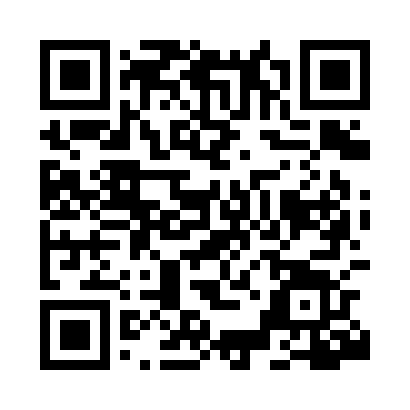 Prayer times for Sunbury, AustraliaMon 1 Apr 2024 - Tue 30 Apr 2024High Latitude Method: NonePrayer Calculation Method: Muslim World LeagueAsar Calculation Method: ShafiPrayer times provided by https://www.salahtimes.comDateDayFajrSunriseDhuhrAsrMaghribIsha1Mon6:087:351:254:437:148:362Tue6:097:361:254:427:138:353Wed6:107:371:244:417:118:334Thu6:117:381:244:397:108:325Fri6:127:391:244:387:098:306Sat6:137:401:244:377:078:297Sun5:146:4012:233:366:067:278Mon5:146:4112:233:356:047:269Tue5:156:4212:233:346:037:2510Wed5:166:4312:223:336:017:2311Thu5:176:4412:223:326:007:2212Fri5:186:4512:223:315:587:2013Sat5:196:4612:223:305:577:1914Sun5:206:4712:213:295:567:1815Mon5:206:4812:213:285:547:1616Tue5:216:4812:213:275:537:1517Wed5:226:4912:213:255:527:1418Thu5:236:5012:213:245:507:1319Fri5:246:5112:203:235:497:1120Sat5:246:5212:203:225:487:1021Sun5:256:5312:203:215:467:0922Mon5:266:5412:203:205:457:0823Tue5:276:5512:203:195:447:0724Wed5:286:5612:193:185:437:0525Thu5:286:5712:193:175:417:0426Fri5:296:5712:193:165:407:0327Sat5:306:5812:193:155:397:0228Sun5:316:5912:193:145:387:0129Mon5:327:0012:193:145:377:0030Tue5:327:0112:183:135:356:59